№ п/пНаименование товараНаименование показателя, технического, функционального параметра, ед. изм. ПоказателяНаименование показателя, технического, функционального параметра, ед. изм. Показателя1ГоркаПримерный эскиз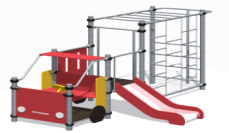 Игровой комплекс «Машина с горкой» предназначен для установки на территориях Пожарная машина с горкой предназначена для размещения в детских дошкольных учреждениях, на территориях парков, дворовых территориях и местах общественного отдыха с целью организации досуга и гармоничного развития детей в возрасте от 5 до 8 лет. Может эксплуатироваться круглогодично во всех климатических зонах. Соответствуют требованиям современного дизайна, отвечают требованиям безопасности пользователя, заложенным в Европейских нормах и ГОСТах РФ. Производятся в соответствии со стандартом ISO 9001-2015. Все применяемые материалы имеют гигиенические сертификаты и разрешены к применению при изготовлении продукции для детей.Изделия сопровождаются паспортом, включающим информацию о предназначении, комплектации, указания по сборке, монтажные схемы, правила безопасной эксплуатации, рекомендации по обслуживанию.Изделие должно состоять из кабины Пожарной машины с горкой впереди, за которой должна быть расположена площадка с горкой (h=650 мм), выход с этой площадки должен быть также на рукоход, расположенный между стойками площадки и двухстоечной лестницей на высоте не более 1960 мм над уровнем земли. Для удобства попадания на площадку с горкой между двумя стойками площадки должна быть расположена ступенька. Между одной из стоек площадки и одной из стоек двухстоечной лестницы должен быть расположен трехрядный цепной лаз. В задней части изделия между стойками двухстоечной лестницы должен крепиться лаз-шест. Кабина должна состоять из двух передних и двух задних стоек, к которым крепится крыша, нижняя площадка-пол кабины, посадочное место со спинкой. К передним стойкам должны крепиться передняя панель с рулем и декоративными фарами. Сбоку от сидений в кабине должна крепиться панель с декоративным колесом. Металлические детали окрашены полимерной порошковой эмалью методом запекания. Порошковая эмаль имеет высокую стойкость к климатическим условиям и эстетичный внешний вид. Детали из фанеры окрашены краской «НОРДИКА» на основе акрилата и покрыты лаком «ТЕКНОКОАТ». Покрытие создает сильную износостойкую поверхность. Выступающие крепежные элементы должны быть закрыты антивандальными декоративными заглушками из полиэтилена.  Торцы труб должны быть закрыты пластиковыми заглушками. Все крепежные элементы должны быть оцинкованы. Пожарная машина с горкой имеет все необходимые для безопасного нахождения детей на комплексе ограждения. Монтаж комплекса производится путем бетонирования стоек в грунт на глубину не менее 600 мм.Игровой комплекс «Машина с горкой» предназначен для установки на территориях Пожарная машина с горкой предназначена для размещения в детских дошкольных учреждениях, на территориях парков, дворовых территориях и местах общественного отдыха с целью организации досуга и гармоничного развития детей в возрасте от 5 до 8 лет. Может эксплуатироваться круглогодично во всех климатических зонах. Соответствуют требованиям современного дизайна, отвечают требованиям безопасности пользователя, заложенным в Европейских нормах и ГОСТах РФ. Производятся в соответствии со стандартом ISO 9001-2015. Все применяемые материалы имеют гигиенические сертификаты и разрешены к применению при изготовлении продукции для детей.Изделия сопровождаются паспортом, включающим информацию о предназначении, комплектации, указания по сборке, монтажные схемы, правила безопасной эксплуатации, рекомендации по обслуживанию.Изделие должно состоять из кабины Пожарной машины с горкой впереди, за которой должна быть расположена площадка с горкой (h=650 мм), выход с этой площадки должен быть также на рукоход, расположенный между стойками площадки и двухстоечной лестницей на высоте не более 1960 мм над уровнем земли. Для удобства попадания на площадку с горкой между двумя стойками площадки должна быть расположена ступенька. Между одной из стоек площадки и одной из стоек двухстоечной лестницы должен быть расположен трехрядный цепной лаз. В задней части изделия между стойками двухстоечной лестницы должен крепиться лаз-шест. Кабина должна состоять из двух передних и двух задних стоек, к которым крепится крыша, нижняя площадка-пол кабины, посадочное место со спинкой. К передним стойкам должны крепиться передняя панель с рулем и декоративными фарами. Сбоку от сидений в кабине должна крепиться панель с декоративным колесом. Металлические детали окрашены полимерной порошковой эмалью методом запекания. Порошковая эмаль имеет высокую стойкость к климатическим условиям и эстетичный внешний вид. Детали из фанеры окрашены краской «НОРДИКА» на основе акрилата и покрыты лаком «ТЕКНОКОАТ». Покрытие создает сильную износостойкую поверхность. Выступающие крепежные элементы должны быть закрыты антивандальными декоративными заглушками из полиэтилена.  Торцы труб должны быть закрыты пластиковыми заглушками. Все крепежные элементы должны быть оцинкованы. Пожарная машина с горкой имеет все необходимые для безопасного нахождения детей на комплексе ограждения. Монтаж комплекса производится путем бетонирования стоек в грунт на глубину не менее 600 мм.1ГоркаПримерный эскизВнешние размеры Внешние размеры 1ГоркаПримерный эскизВысота (мм) ± 20 мм20751ГоркаПримерный эскизДлина (мм) ± 20 мм39601ГоркаПримерный эскизШирина (мм) ± 20 мм20451ГоркаПримерный эскизКомплектацияКомплектация1ГоркаПримерный эскизПлощадка, шт.21ГоркаПримерный эскизГорка (h=650 мм), шт.11ГоркаПримерный эскизТрехрядный цепной лаз, шт.11ГоркаПримерный эскизДвухстоечная лестница, шт.11ГоркаПримерный эскизЛаз-шест, шт.11ГоркаПримерный эскизАрка, шт.11ГоркаПримерный эскизОграждение горки, шт.11ГоркаПримерный эскизОграждение площадки, шт.11ГоркаПримерный эскизЛаз-лестница , шт.11ГоркаПримерный эскизОграждение с рулем, шт.11ГоркаПримерный эскизОграждение с сидением, шт.11ГоркаПримерный эскизКрыша кабины, шт.11ГоркаПримерный эскизОграждение (с колесом)11ГоркаПримерный эскизСтойка (трех длин по 2шт), шт.61ГоркаПримерный эскизОбойма, шт.181ГоркаПримерный эскизГорка 650Горка 6501ГоркаПримерный эскизГорка должна состоять из следующих элементов:- связь – 6 шт.;- скат – 1 шт.;- плинтус – 2 шт.;- борт – 2 шт.;- опора – 2 шт.Скат горки должен быть изготовлен из единого листа нержавеющей стали толщиной одна целая пять десятых мм размерами не менее 495*1365 мм. В нижней части ската стальной лист должен быть подвернут с радиусом закругления не более 60 мм. На скате должны быть участки скольжения длиной не менее 595 мм и торможения длиной не менее 270 мм, радиус гиба между которыми должен быть не менее r=450 мм. Угол наклона участка скольжения должен составлять тридцать семь градусов. Габаритные размеры ската должны быть не менее 495*1050*590 мм. Для поддержания ската горки снизу присоединяется с помощью болтовых соединений опора, изготовленная из влагостойкой фанеры ФСФ толщиной не менее 9 мм, габаритные размеры опоры  1150*300 мм. Поверху скат горки должен укреплять плинтус, который должен присоединяться к борту горки болтовыми соединениями. Плинтус должен быть изготовлен из влагостойкой фанеры ФСФ толщиной не менее 9 мм длиной 1080 мм и высотой не менее 60 мм. В секторе участка скольжения горки для создания дополнительной жесткости конструкции к бортам горки должны быть укреплены шесть связей, изготовленные из металлического листа толщиной не менее 4 мм в виде скобы. Борта горки должны быть выполнены из влагостойкой фанеры ФСФ толщиной не менее 18 мм длиной 1300 мм и высотой не менее 190 мм.  Борта горки должны возвышаться над уровнем ската не менее, чем на 120 мм.Горка должна состоять из следующих элементов:- связь – 6 шт.;- скат – 1 шт.;- плинтус – 2 шт.;- борт – 2 шт.;- опора – 2 шт.Скат горки должен быть изготовлен из единого листа нержавеющей стали толщиной одна целая пять десятых мм размерами не менее 495*1365 мм. В нижней части ската стальной лист должен быть подвернут с радиусом закругления не более 60 мм. На скате должны быть участки скольжения длиной не менее 595 мм и торможения длиной не менее 270 мм, радиус гиба между которыми должен быть не менее r=450 мм. Угол наклона участка скольжения должен составлять тридцать семь градусов. Габаритные размеры ската должны быть не менее 495*1050*590 мм. Для поддержания ската горки снизу присоединяется с помощью болтовых соединений опора, изготовленная из влагостойкой фанеры ФСФ толщиной не менее 9 мм, габаритные размеры опоры  1150*300 мм. Поверху скат горки должен укреплять плинтус, который должен присоединяться к борту горки болтовыми соединениями. Плинтус должен быть изготовлен из влагостойкой фанеры ФСФ толщиной не менее 9 мм длиной 1080 мм и высотой не менее 60 мм. В секторе участка скольжения горки для создания дополнительной жесткости конструкции к бортам горки должны быть укреплены шесть связей, изготовленные из металлического листа толщиной не менее 4 мм в виде скобы. Борта горки должны быть выполнены из влагостойкой фанеры ФСФ толщиной не менее 18 мм длиной 1300 мм и высотой не менее 190 мм.  Борта горки должны возвышаться над уровнем ската не менее, чем на 120 мм.Площадка 900ммПлощадка 900ммПлощадка должна состоять из каркаса, настила и крепежных элементов. Настил должен быть выполнен из фанеры ФОФ с высокой водо- и износостойкостью, с антискользящим покрытием толщиной не менее 15 мм. Настил представляет собой квадрат 900*900 мм(+-10мм) с вырезанными по углам сегментами. Настил должен крепиться к каркасу посредством не менее восьми болтовых соединений. Размеры площадки должны быть не более 900*900 ммПлощадка должна состоять из каркаса, настила и крепежных элементов. Настил должен быть выполнен из фанеры ФОФ с высокой водо- и износостойкостью, с антискользящим покрытием толщиной не менее 15 мм. Настил представляет собой квадрат 900*900 мм(+-10мм) с вырезанными по углам сегментами. Настил должен крепиться к каркасу посредством не менее восьми болтовых соединений. Размеры площадки должны быть не более 900*900 ммТрехрядный цепной лаз с рукоходомТрехрядный цепной лаз с рукоходомЛаз цепной с рукоходом должен состоять из:- каркаса рукохода – 1 шт.;- перекладина большая – 1 шт.;- перекладина малая – 14 шт.;- отвод – 6 шт.;- цепь – 4 шт,- скоба – 8 шт.Габаритные размеры лаза цепного с рукоходом должны быть не более 1800*900*1840 мм. Перекладина большая должна быть изготовлена из металлической трубы длиной не менее 1680 мм диаметром не менее 42,3 мм с толщиной трубы не менее 2,8 мм. Оба торца перекладин должны быть обжаты до диаметра не более 33,5 мм для установки обойм. В перекладине должны быть предусмотрены отверстия для закрепления четырех скоб, к которым должны крепиться цепи длиной не более 1725 мм. Скобы должны представлять собой крюки, изготовленные из металлического прута диаметром не менее 8 мм, не более 9 мм. Цепь должна быть сварная короткозвенная из оцинкованной стали категории 1а, изготовленная методом контактной электросварки, калибра 6 мм, , с габаритами звена не менее 20x18,5 мм, , размер внутреннего размера по ширине не более 8,6 мм,. На поверхности цепи не допускаются трещины, ситовидная пористость, плены и расслоения, в местах сварки нет непроваров, расслоений, пор, раковин и трещин. Четыре цепи должны быть закреплены между двумя перекладинами большими на расстоянии не более 500 мм друг от друга. Между первой и второй цепями, а также между третьей и четвертой цепями должны быть закреплены пять малых перекладин с расстоянием не более 295 мм между осями соседних перекладин. Между второй и третьей цепями должны быть закреплены четыре малых перекладин. Расстояние между осями первой малой перекладины и большой перекладины в этом ряду должно быть не более 440 мм, не более 443 мм. Перекладины малые должны быть изготовлены из металлической трубы размерами не менее 20*2,8 мм. Цепной лаз должен крепиться при помощи отводов к стойкам комплекса. Сверху цепи лаза должны крепиться к каркасу рукохода. Каркас рукохода представляет собой две балки, которые должны быть изготовлены из металлической трубы длиной не менее 1680 мм диаметром не менее 42,3 мм с толщиной трубы не менее 2,8 мм. Оба торца балок должны быть обжаты до диаметра не более 33,5 мм для установки обойм.  Между балками каркаса должны быть закреплены 5 перекладин.  Перекладины должны быть изготовлены из металлической трубы размерами не менее 20*2,8 мм. Торцы перекладин должны быть поджаты до половины диаметра на расстоянии не более 25 от торцов и приварены по периметру прилегания между двумя балками перпендикулярно им на расстоянии не более 300 мм между осями перекладинЛаз цепной с рукоходом должен состоять из:- каркаса рукохода – 1 шт.;- перекладина большая – 1 шт.;- перекладина малая – 14 шт.;- отвод – 6 шт.;- цепь – 4 шт,- скоба – 8 шт.Габаритные размеры лаза цепного с рукоходом должны быть не более 1800*900*1840 мм. Перекладина большая должна быть изготовлена из металлической трубы длиной не менее 1680 мм диаметром не менее 42,3 мм с толщиной трубы не менее 2,8 мм. Оба торца перекладин должны быть обжаты до диаметра не более 33,5 мм для установки обойм. В перекладине должны быть предусмотрены отверстия для закрепления четырех скоб, к которым должны крепиться цепи длиной не более 1725 мм. Скобы должны представлять собой крюки, изготовленные из металлического прута диаметром не менее 8 мм, не более 9 мм. Цепь должна быть сварная короткозвенная из оцинкованной стали категории 1а, изготовленная методом контактной электросварки, калибра 6 мм, , с габаритами звена не менее 20x18,5 мм, , размер внутреннего размера по ширине не более 8,6 мм,. На поверхности цепи не допускаются трещины, ситовидная пористость, плены и расслоения, в местах сварки нет непроваров, расслоений, пор, раковин и трещин. Четыре цепи должны быть закреплены между двумя перекладинами большими на расстоянии не более 500 мм друг от друга. Между первой и второй цепями, а также между третьей и четвертой цепями должны быть закреплены пять малых перекладин с расстоянием не более 295 мм между осями соседних перекладин. Между второй и третьей цепями должны быть закреплены четыре малых перекладин. Расстояние между осями первой малой перекладины и большой перекладины в этом ряду должно быть не более 440 мм, не более 443 мм. Перекладины малые должны быть изготовлены из металлической трубы размерами не менее 20*2,8 мм. Цепной лаз должен крепиться при помощи отводов к стойкам комплекса. Сверху цепи лаза должны крепиться к каркасу рукохода. Каркас рукохода представляет собой две балки, которые должны быть изготовлены из металлической трубы длиной не менее 1680 мм диаметром не менее 42,3 мм с толщиной трубы не менее 2,8 мм. Оба торца балок должны быть обжаты до диаметра не более 33,5 мм для установки обойм.  Между балками каркаса должны быть закреплены 5 перекладин.  Перекладины должны быть изготовлены из металлической трубы размерами не менее 20*2,8 мм. Торцы перекладин должны быть поджаты до половины диаметра на расстоянии не более 25 от торцов и приварены по периметру прилегания между двумя балками перпендикулярно им на расстоянии не более 300 мм между осями перекладинДвухстоечная лестницаДвухстоечная лестницаЛестница должна состоять из двух стальных вертикальных стоек длиной не менее 2060 мм, не более 2065 мм над уровнем земли, изготовленных из металлической трубы диаметром не менее 76 мм с толщиной стенки не менее 2 мм. Стойки должны быть соединены между собой четырьмя перекладинами, изготовленными из металлической трубы диаметром не менее 26,8 мм. Оба конца перекладин должны быть поджаты до половины диаметра и приварены по периметру прилегания между стоек. Расстояние между осями перекладин должно быть не более 300 мм. Расстояние от торца стоек до оси нижней перекладины должно быть 850 мм. Расстояние между вертикальными стойками должно быть не более 824 мм.Верхние торцы стоек должны быть закрыты пластиковыми заглушками. Нижние – оцинкованными крышками.Лестница должна состоять из двух стальных вертикальных стоек длиной не менее 2060 мм, не более 2065 мм над уровнем земли, изготовленных из металлической трубы диаметром не менее 76 мм с толщиной стенки не менее 2 мм. Стойки должны быть соединены между собой четырьмя перекладинами, изготовленными из металлической трубы диаметром не менее 26,8 мм. Оба конца перекладин должны быть поджаты до половины диаметра и приварены по периметру прилегания между стоек. Расстояние между осями перекладин должно быть не более 300 мм. Расстояние от торца стоек до оси нижней перекладины должно быть 850 мм. Расстояние между вертикальными стойками должно быть не более 824 мм.Верхние торцы стоек должны быть закрыты пластиковыми заглушками. Нижние – оцинкованными крышками.Лаз-шестЛаз-шестЛаз должен состоять из следующих  элементов:- стойка  – 1 шт.;- скоба – 1 шт.Центральная стойка лаза длиной не менее 2390 мм, не более 2395 мм должна быть изготовлена из металлической трубы размерами не менее 25*2,8 мм. Верхняя часть стойки на высоте 25 мм должна быть поджата до половины диаметра и приварена по периметру прилегания посередине скобы. Нижняя часть стойки вкапывается и бетонируется.Скоба должна представлять собой изогнутую в виде буквы «П» металлическую трубу размерами не менее 25*2,8 мм развернутой длиной не менее 1280 мм, длина боковых частей не менее 257 мм, расстояние между осями боковых частей должно составлять 900 мм, радиус гиба скобы должен составлять не более 100 мм, угол гиба  - 90 градусов.  На обоих концах боковых частей скобы на расстоянии не более 13 мм от торцов должны быть расположены по одному сквозному отверстию  диаметром 11 мм для последующей установки посредством резьбового соединения отвода, изготовленного из металлического листа толщиной не менее 2,5 мм,  с помощью которого происходит  фиксация  лаза к стойке комплекса; отвод в виде двух стальных полуобойм, стягивается между собой болтами на необходимой высоте, чему способствуют канавки на стойке, расположенные через определенные промежуткиЛаз должен состоять из следующих  элементов:- стойка  – 1 шт.;- скоба – 1 шт.Центральная стойка лаза длиной не менее 2390 мм, не более 2395 мм должна быть изготовлена из металлической трубы размерами не менее 25*2,8 мм. Верхняя часть стойки на высоте 25 мм должна быть поджата до половины диаметра и приварена по периметру прилегания посередине скобы. Нижняя часть стойки вкапывается и бетонируется.Скоба должна представлять собой изогнутую в виде буквы «П» металлическую трубу размерами не менее 25*2,8 мм развернутой длиной не менее 1280 мм, длина боковых частей не менее 257 мм, расстояние между осями боковых частей должно составлять 900 мм, радиус гиба скобы должен составлять не более 100 мм, угол гиба  - 90 градусов.  На обоих концах боковых частей скобы на расстоянии не более 13 мм от торцов должны быть расположены по одному сквозному отверстию  диаметром 11 мм для последующей установки посредством резьбового соединения отвода, изготовленного из металлического листа толщиной не менее 2,5 мм,  с помощью которого происходит  фиксация  лаза к стойке комплекса; отвод в виде двух стальных полуобойм, стягивается между собой болтами на необходимой высоте, чему способствуют канавки на стойке, расположенные через определенные промежуткиАркаАркаАрка устанавливается для безопасного попадания на площадку с горкой с уровня земли по лазу - лестнице.Арка представляет собой поперечину длиной 780+-1мм, изготовленную из металлической трубы диаметром не менее 33,5 мм толщиной не менее 2,8 мм.  С обеих сторон поперечины на расстоянии не более 13 мм от торцов должны быть расположены два сквозных отверстия диаметром 11 мм для последующего крепления посредством резьбового соединения отвода, изготовленного из металлического листа толщиной не менее 2,5 мм, с помощью которого происходит фиксация арки к стойке комплекса.  отвод в виде двух стальных полуобойм, стягивается между собой болтами на необходимой высоте, чему способствуют канавки на стойке, расположенные через определенные промежутки.Две стойки длиной 1205+-1мм должны быть изготовлены из металлической трубы диаметром не менее 21,3 мм. Верхние и нижние части стоек должны быть поджаты до половины диаметра. Верхние части стоек должны быть приварены по периметру прилегания к поперечине. Нижние части стоек должны быть присоединены к каркасу площадки посредством резьбовых соединений. Расстояние между осями стоек должно составлять не менее 630+-10ммАрка устанавливается для безопасного попадания на площадку с горкой с уровня земли по лазу - лестнице.Арка представляет собой поперечину длиной 780+-1мм, изготовленную из металлической трубы диаметром не менее 33,5 мм толщиной не менее 2,8 мм.  С обеих сторон поперечины на расстоянии не более 13 мм от торцов должны быть расположены два сквозных отверстия диаметром 11 мм для последующего крепления посредством резьбового соединения отвода, изготовленного из металлического листа толщиной не менее 2,5 мм, с помощью которого происходит фиксация арки к стойке комплекса.  отвод в виде двух стальных полуобойм, стягивается между собой болтами на необходимой высоте, чему способствуют канавки на стойке, расположенные через определенные промежутки.Две стойки длиной 1205+-1мм должны быть изготовлены из металлической трубы диаметром не менее 21,3 мм. Верхние и нижние части стоек должны быть поджаты до половины диаметра. Верхние части стоек должны быть приварены по периметру прилегания к поперечине. Нижние части стоек должны быть присоединены к каркасу площадки посредством резьбовых соединений. Расстояние между осями стоек должно составлять не менее 630+-10ммОграждение площадкиОграждение площадкиОграждение устанавливается для безопасного нахождения детей на площадке и должно состоять из:- боковиныбоковина, изготовленная из фанеры ФСФ толщиной не менее 15 мм. Боковина должна иметь размеры 680*755 мм. В центре боковины должно быть выполнено вертикальное овальное отверстие размерами не менее 80*300мм с радиусом закругления сверху и снизу не менее 40 мм.Ограждение устанавливается для безопасного нахождения детей на площадке и должно состоять из:- боковиныбоковина, изготовленная из фанеры ФСФ толщиной не менее 15 мм. Боковина должна иметь размеры 680*755 мм. В центре боковины должно быть выполнено вертикальное овальное отверстие размерами не менее 80*300мм с радиусом закругления сверху и снизу не менее 40 мм.Ограждение горкиОграждение горкиОграждение предназначено для безопасного нахождения детей на горке. Ограждение должно состоять из защитного горизонтального ограничителя и защитных боковых вертикальных экранов. Каркас ограждения должен состоять из поперечины (защитного ограничителя) длиной не менее 780 мм, изготовленной из металлической трубы размерами не менее 25*2,8 мм. С обеих сторон поперечины на расстоянии не более 13 мм от торцов должны быть расположены два сквозных отверстия диаметром 11 мм для последующего крепления посредством резьбового соединения отвода, изготовленного из металлического листа толщиной не менее 2,5 мм, с помощью которого происходит фиксация ограждения к стойке комплекса.  отвод в виде двух стальных полуобойм, стягивается между собой болтами на необходимой высоте, чему способствуют канавки на стойке, расположенные через определенные промежутки. В нижней части поперечины должны быть приварены по периметру прилегания две планки длиной не менее 55 мм для последующего крепления экранов ограждения. Ограждение (защитные экраны) должно быть изготовлено из влагостойкой фанеры ФСФ толщиной не менее 15 мм. Между поперечиной и каркасом площадки посредством резьбовых соединений с обеих сторон площадки должны быть установлены вставки, к которым посредством угловых кронштейнов крепятся ограждения. Нижний край ограждения должен быть выполнен скошенным в соответствии с углом наклона горки и должен крепиться к бортовой конструкции горки. Габаритные размеры фанерного ограждения должны быть не менее 335*945 ммОграждение предназначено для безопасного нахождения детей на горке. Ограждение должно состоять из защитного горизонтального ограничителя и защитных боковых вертикальных экранов. Каркас ограждения должен состоять из поперечины (защитного ограничителя) длиной не менее 780 мм, изготовленной из металлической трубы размерами не менее 25*2,8 мм. С обеих сторон поперечины на расстоянии не более 13 мм от торцов должны быть расположены два сквозных отверстия диаметром 11 мм для последующего крепления посредством резьбового соединения отвода, изготовленного из металлического листа толщиной не менее 2,5 мм, с помощью которого происходит фиксация ограждения к стойке комплекса.  отвод в виде двух стальных полуобойм, стягивается между собой болтами на необходимой высоте, чему способствуют канавки на стойке, расположенные через определенные промежутки. В нижней части поперечины должны быть приварены по периметру прилегания две планки длиной не менее 55 мм для последующего крепления экранов ограждения. Ограждение (защитные экраны) должно быть изготовлено из влагостойкой фанеры ФСФ толщиной не менее 15 мм. Между поперечиной и каркасом площадки посредством резьбовых соединений с обеих сторон площадки должны быть установлены вставки, к которым посредством угловых кронштейнов крепятся ограждения. Нижний край ограждения должен быть выполнен скошенным в соответствии с углом наклона горки и должен крепиться к бортовой конструкции горки. Габаритные размеры фанерного ограждения должны быть не менее 335*945 ммЛаз-лестницаЛаз-лестницаЛаз-лестница устанавливается для безопасного подъема на площадку и представляет собой каркас сварной из 6-ти патрубков:•	Горизонтальный – это поперечина длиной 780+-1мм, изготовленный из металлической трубы диаметром не менее 33,5 мм толщиной не менее 2,8 мм.  С обеих сторон поперечины на расстоянии не более 13 мм от торцов должны быть расположены два сквозных отверстия диаметром 11 мм для последующего крепления посредством резьбового соединения отвода, изготовленного из металлического листа толщиной не менее 2,5 мм, с помощью которого происходит фиксация каркаса лаза- лестницы с помощью отводов и обойм к стойкам комплекса.•	Два вертикальных - это поперечины длиной 452+-1мм, изготовленные из металлической трубы диаметром не менее 21,3 мм толщиной не менее 2,8 мм приплюснутые с концов с отверстием для крепления к площадке комплекса посредством резьбовых соединений.•	Три горизонтальных - это поперечины длиной 608+-1мм, изготовленные из металлической трубы диаметром не менее 21,3 мм толщиной не менее 2,8 мм приплюснутые с концовЛаз-лестница устанавливается для безопасного подъема на площадку и представляет собой каркас сварной из 6-ти патрубков:•	Горизонтальный – это поперечина длиной 780+-1мм, изготовленный из металлической трубы диаметром не менее 33,5 мм толщиной не менее 2,8 мм.  С обеих сторон поперечины на расстоянии не более 13 мм от торцов должны быть расположены два сквозных отверстия диаметром 11 мм для последующего крепления посредством резьбового соединения отвода, изготовленного из металлического листа толщиной не менее 2,5 мм, с помощью которого происходит фиксация каркаса лаза- лестницы с помощью отводов и обойм к стойкам комплекса.•	Два вертикальных - это поперечины длиной 452+-1мм, изготовленные из металлической трубы диаметром не менее 21,3 мм толщиной не менее 2,8 мм приплюснутые с концов с отверстием для крепления к площадке комплекса посредством резьбовых соединений.•	Три горизонтальных - это поперечины длиной 608+-1мм, изготовленные из металлической трубы диаметром не менее 21,3 мм толщиной не менее 2,8 мм приплюснутые с концовОграждение с рулемОграждение с рулемОграждение представляет собой переднюю прямоугольную панель микроавтобуса размерами не менее 815*590 мм, изготовленную из влагостойкой фанеры ФСФ толщиной не менее 15 мм. В обоих верхних углах панели должны быть предусмотрены сквозные отверстия и вырезы в виде прямоугольников размерами 60*90мм для последующего крепления посредством резьбового соединения отвода, изготовленного из металлического листа толщиной не менее 2,5 мм, с помощью которого происходит фиксация ограждения к стойке комплекса. отвод в виде двух стальных полуобойм, стягивается между собой болтами на необходимой высоте, чему способствуют канавки на стойке, расположенные через определенные промежутки. К передней панели под углом должна крепиться прямоугольная панель с рулем размерами не менее 610*300 мм, изготовленная из влагостойкой фанеры ФСФ толщиной не менее 15 мм. Край панели ближний к рулю должен быть закруглен по углам, радиус закругления не менее r=50 мм. На расстоянии не менее 155 мм от бокового края панели должен быть прикреплен металлический руль. Руль должен быть изготовлен из металлической трубы диаметром не менее 26,8 мм толщиной не менее 2,5 мм, внутренний диаметр рулевого колеса должен быть не менее 240 мм, через центр рулевого колеса должна располагаться приваренная к рулевому колесу металлическая перемычка, посредством которой руль должен крепиться на фланец с осью, что должно обеспечивать его подвижность вокруг оси. Для обеспечения жесткости крепления между передней панелью и панелью с рулем с обеих сторон должны быть укреплены ребра с углом при вершине 45 градусов, изготовленные из влагостойкой фанеры ФСФ толщиной не менее 15 мм. С внешней стороны передней панели на высоте не более 130 мм от нижнего края и не менее 580 мм между центрами должны быть укреплены две круглые фары, изготовленные из влагостойкой фанеры ФСФ толщиной не менее 15 ммОграждение представляет собой переднюю прямоугольную панель микроавтобуса размерами не менее 815*590 мм, изготовленную из влагостойкой фанеры ФСФ толщиной не менее 15 мм. В обоих верхних углах панели должны быть предусмотрены сквозные отверстия и вырезы в виде прямоугольников размерами 60*90мм для последующего крепления посредством резьбового соединения отвода, изготовленного из металлического листа толщиной не менее 2,5 мм, с помощью которого происходит фиксация ограждения к стойке комплекса. отвод в виде двух стальных полуобойм, стягивается между собой болтами на необходимой высоте, чему способствуют канавки на стойке, расположенные через определенные промежутки. К передней панели под углом должна крепиться прямоугольная панель с рулем размерами не менее 610*300 мм, изготовленная из влагостойкой фанеры ФСФ толщиной не менее 15 мм. Край панели ближний к рулю должен быть закруглен по углам, радиус закругления не менее r=50 мм. На расстоянии не менее 155 мм от бокового края панели должен быть прикреплен металлический руль. Руль должен быть изготовлен из металлической трубы диаметром не менее 26,8 мм толщиной не менее 2,5 мм, внутренний диаметр рулевого колеса должен быть не менее 240 мм, через центр рулевого колеса должна располагаться приваренная к рулевому колесу металлическая перемычка, посредством которой руль должен крепиться на фланец с осью, что должно обеспечивать его подвижность вокруг оси. Для обеспечения жесткости крепления между передней панелью и панелью с рулем с обеих сторон должны быть укреплены ребра с углом при вершине 45 градусов, изготовленные из влагостойкой фанеры ФСФ толщиной не менее 15 мм. С внешней стороны передней панели на высоте не более 130 мм от нижнего края и не менее 580 мм между центрами должны быть укреплены две круглые фары, изготовленные из влагостойкой фанеры ФСФ толщиной не менее 15 ммОграждение с сидениемОграждение с сидениемОграждение должно состоять из двух панелей: вертикальной спинки и горизонтального сидения. По бокам конструкции должны быть установлены боковины. В нижней части боковин должны быть закреплены по одному колесу диаметром не менее 390 мм, не более 400 мм. Колеса, сидение, спинка, боковины должны быть изготовлены из влагостойкой фанеры ФСФ толщиной не менее 15 мм. Сидение должно быть размерами не менее 246*876 мм и крепиться к спинке при помощи кронштейнов 35*35. Боковины прямоугольной формы должны быть размерами не менее 227*740 мм. В верхнем углу панели должно быть предусмотрено сквозное отверстие и вырез в виде прямоугольников размерами 58*89мм для последующего крепления боковины с помощью кронштейна специальной формы посредством резьбового соединения к отводу, изготовленному из металлического листа толщиной не менее 2,5 мм, с помощью которого происходит фиксация ограждения к стойке комплекса. отвод в виде двух стальных полуобойм, стягивается между собой болтами на необходимой высоте, чему способствуют канавки на стойке, расположенные через определенные промежуткиОграждение должно состоять из двух панелей: вертикальной спинки и горизонтального сидения. По бокам конструкции должны быть установлены боковины. В нижней части боковин должны быть закреплены по одному колесу диаметром не менее 390 мм, не более 400 мм. Колеса, сидение, спинка, боковины должны быть изготовлены из влагостойкой фанеры ФСФ толщиной не менее 15 мм. Сидение должно быть размерами не менее 246*876 мм и крепиться к спинке при помощи кронштейнов 35*35. Боковины прямоугольной формы должны быть размерами не менее 227*740 мм. В верхнем углу панели должно быть предусмотрено сквозное отверстие и вырез в виде прямоугольников размерами 58*89мм для последующего крепления боковины с помощью кронштейна специальной формы посредством резьбового соединения к отводу, изготовленному из металлического листа толщиной не менее 2,5 мм, с помощью которого происходит фиксация ограждения к стойке комплекса. отвод в виде двух стальных полуобойм, стягивается между собой болтами на необходимой высоте, чему способствуют канавки на стойке, расположенные через определенные промежуткиКрышаКрышаОграждение должно быть установлено между передними и задними стойками машинки с горкой посредством резьбового соединения отвода, изготовленного из металлического листа толщиной не менее 2,5 мм, с помощью которого происходит фиксация ограждения к стойке комплекса. отвод в виде двух стальных полуобойм, стягивается между собой болтами на необходимой высоте, чему способствуют канавки на стойке, расположенные через определенные промежутки. Представляет собой два кронштейна изогнутой формы с нижним и верхним горизонтальным участками, между которыми идет наклонный участок, изготовленные из металлической трубы. Высота между нижним и верхним участками кронштейнов должна быть не более 450 мм, длина кронштейнов – не менее 790 мм. К верхним участкам кронштейнов должна крепиться с помощью стальных гнутых крашенных хомутов толщиной не менее 4,0мм прямоугольная крыша размерами не менее 950*300 мм, острые участки которой должны быть притуплены радиусом не менее 3мм, изготовленная из влагостойкой фанеры ФСФ толщиной не менее 15 мм окрашенной влагостойкой акриловой краскойОграждение должно быть установлено между передними и задними стойками машинки с горкой посредством резьбового соединения отвода, изготовленного из металлического листа толщиной не менее 2,5 мм, с помощью которого происходит фиксация ограждения к стойке комплекса. отвод в виде двух стальных полуобойм, стягивается между собой болтами на необходимой высоте, чему способствуют канавки на стойке, расположенные через определенные промежутки. Представляет собой два кронштейна изогнутой формы с нижним и верхним горизонтальным участками, между которыми идет наклонный участок, изготовленные из металлической трубы. Высота между нижним и верхним участками кронштейнов должна быть не более 450 мм, длина кронштейнов – не менее 790 мм. К верхним участкам кронштейнов должна крепиться с помощью стальных гнутых крашенных хомутов толщиной не менее 4,0мм прямоугольная крыша размерами не менее 950*300 мм, острые участки которой должны быть притуплены радиусом не менее 3мм, изготовленная из влагостойкой фанеры ФСФ толщиной не менее 15 мм окрашенной влагостойкой акриловой краскойОграждение (с колесом)Ограждение (с колесом)Ограждение должно быть изготовлено из влагостойкой фанеры толщиной не менее 15 мм размерами не менее 700*507 мм и крепиться на поперечине под площадкой с горкой (с противоположной стороны от установленной горки). Поперечина ( должна быть изготовлена из стальной  крашеной трубы 32х2 длиной 780мм) с помощью отводов устанавливается на обоймах комплекса. К площадке комплекса ограждение должно крепиться через вставки (должны быть изготовлены: стальные толщиной 4,0мм, крашенные) с помощью резьбовых соединенийОграждение должно быть изготовлено из влагостойкой фанеры толщиной не менее 15 мм размерами не менее 700*507 мм и крепиться на поперечине под площадкой с горкой (с противоположной стороны от установленной горки). Поперечина ( должна быть изготовлена из стальной  крашеной трубы 32х2 длиной 780мм) с помощью отводов устанавливается на обоймах комплекса. К площадке комплекса ограждение должно крепиться через вставки (должны быть изготовлены: стальные толщиной 4,0мм, крашенные) с помощью резьбовых соединенийСтойка (трех длин 1610мм; 2060мм; 2660мм; по 2шт)Стойка (трех длин 1610мм; 2060мм; 2660мм; по 2шт)Стойка комплекса должна быть изготовлена из стальной трубы диаметром не менее 76 мм с толщиной стенки не менее 2 мм, с кольцевыми канавками через каждые 150мм, для точной установки элементов комплекса по высоте. Канавки должны наносится методом холодного деформирования накатными роликами. Используются для фиксации обойм в виде двух стальных полухомутов, облитых пластиком, которые стягиваются между собой болтами. При помощи таких обойм к стойкам присоединяются площадки, ограждения, входная лестницаСтойка комплекса должна быть изготовлена из стальной трубы диаметром не менее 76 мм с толщиной стенки не менее 2 мм, с кольцевыми канавками через каждые 150мм, для точной установки элементов комплекса по высоте. Канавки должны наносится методом холодного деформирования накатными роликами. Используются для фиксации обойм в виде двух стальных полухомутов, облитых пластиком, которые стягиваются между собой болтами. При помощи таких обойм к стойкам присоединяются площадки, ограждения, входная лестница